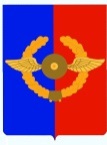 Российская ФедерацияИркутская областьУсольское районное муниципальное образованиеД У М АСреднинского городского поселенияУсольского муниципального районапятого созываР Е Ш Е Н И ЕОт 28.09.2022г.                                   р.п. Средний                                         № 04Об образовании комиссий Думы Среднинского городского поселения Усольского муниципального района Иркутской области В соответствии с Федеральным законом от 6 октября 2003 года № 131–ФЗ «Об общих принципах организации местного самоуправления в Российской Федерации», руководствуясь статьями 33, 48 Устава Среднинского муниципального образования, Дума Среднинского городского поселения Усольского муниципального района Иркутской областиР Е Ш И Л А:1.Утвердить количественный состав комиссий и их наименование:1) комиссия по бюджету;2) комиссия по экономике Среднинского городского поселения Усольского муниципального района Иркутской области, хозяйства и муниципальной собственности;3) комиссия по социальной политике;4) комиссия по депутатской этике.2. Утвердить список членов комиссий.3. Утвердить Председателей комиссий.4. Решение Думы городского поселения Среднинского муниципального образования от 27.09.2017 г. № 03 «Об образовании комиссий Думы городского поселения Среднинского муниципального образования» считать утратившим силу.5. Решение Думы городского поселения Среднинского муниципального образования от 26.09.2018 № 46 О внесении изменений в решение Думы городского поселения Среднинского муниципального образования от 27.09.2017 года № 03 «Об образовании комиссий Думы городского поселения Среднинского муниципального образования» считать утратившим силу.6. Опубликовать настоящее решение в газете «Информационный бюллетень Среднинского муниципального образования» и разместить на официальном сайте Среднинского муниципального образования http://srednyadm.ru/ в информационно-телекоммуникационной сети «Интернет».7. Настоящее Решение вступает в силу со дня его официального опубликования.Глава Среднинского городского поселенияУсольского муниципального района                              М.А. СемёноваПредседатель Думы Среднинскогогородского поселения Усольского муниципального района                               Л.В. Спивакова                                                                               УТВЕРЖДЕНО решением Думы Среднинского городского поселения Усольского муниципального района Иркутской области от 28.09.2022г. № 04Комиссия по социальной политике:1.Карагулин О.А. (председатель)2. Егорова Ю. С.3. Фетисова Е.В.Комиссия по экономике Среднинского городского поселения Усольского муниципального района Иркутской области, хозяйства и муниципальной собственности:1.Павлов В.А. (председатель)2. Девяткин С.А.3. Гвоздевич Н.В.Комиссия по бюджету:1. Егорова Ю.С. (председатель)2. Вырезкова О.Г.3. Сагитова Т.Е.Комиссия по депутатской этике:1. Хлыстова И.И. (председатель)2. Вырезкова О.Г.3. Карагулин О.А.